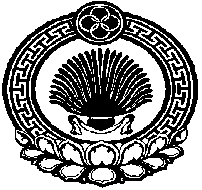 РЕШЕНИЕ СОБРАНИЯ ДЕПУТАТОВ ШАРНУТОВСКОГО СЕЛЬСКОГО МУНИЦИПАЛЬНОГО ОБРАЗОВАНИЯ РЕСПУБЛИКИ КАЛМЫКИЯ«24» сентября 2020 г.                          № 2                                                пос. Шарнут  «Об избрании заместителя председателя Собрания депутатов Шарнутовского  сельского  муниципального                                                            образования Республики Калмыкия»                    Руководствуясь ст. 31 Устава Шарнутовского сельского муниципального образования, утвержденный решением Собрания депутатов Шарнутовского сельского муниципального образования от 11 апреля 2016 года № 7, (с изменениями и дополнениями  от 22.11.2016 № 16, от 11.04.2017 № 8, от 13.11.2017 № 20,от 02.04.2018 №4, от 07.12.2018 №23, от 17.04.2019 №5,от 25.10.2019 №19, от 15.06.2020 №14), Собрание депутатов Шарнутовского сельского муниципального образования Республики КалмыкияРЕШИЛО:1. Избрать депутата Собрания депутатов Шарнутовского сельского муниципального образования Республики Калмыкия Букина Сергея Владимировича заместителем председателя Собрания депутатов  Шарнутовского  сельского муниципального образования Республики Калмыкия.2. Настоящее решение вступает в силу со дня его принятия и подлежит официальному опубликованию (обнародованию).ПредседательСобрания депутатовШарнутовского сельскогомуниципального образованияРеспублики Калмыкия                                                                          Е.В.Ниджляева   